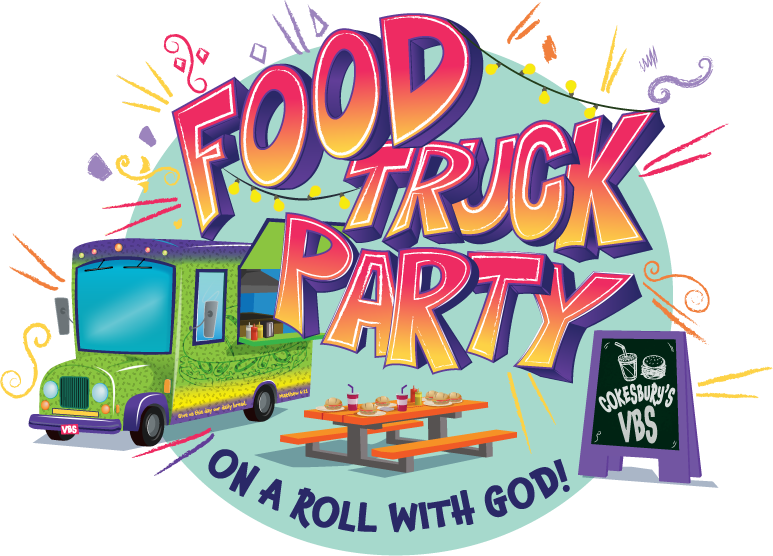 Registration Form(One Per Child)Pre-registration requested by July 3, 2022.                                             		Complete one form per child. Forms can be dropped off, mailed to: VBS Good Shepherd Free Lutheran Churchc/o Head Chef (Kailee Byrd)5939 Oliver Ave SW, Cokato, MN 55321 or email to: secretary@goodshepherdcokato.comChild’s name: _____________________________________ Boy or Girl: _____________  Child’s age: ___________ Date of birth: ___________ Last school grade completed:___________Name of parent(s):______________________________________________Street address:__________________________________________________City:____________________________ State: ______ ZIP:___________Parent/caregiver’s cellphone: (         )____________________Home email address:______________________________________Home church:__________________________________________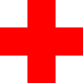 Allergies, medical conditions, or special needs:_______________________________________________________________________________In case of emergency, contact:____________________________________Phone:_________________________________________Relationship to child:_________________________________Yes  - or -  No (please circle) Can Good Shepherd use your child’s photo for purposes relating to VBS, including but not limited to social media and/or church website?